MINISTÉRIO DA EDUCAÇÃOUNIVERSIDADE FEDERAL DE GOIÁSREGIONAL GOIÂNIAFaculdade de Farmácia CURSO DE ESPECIALIZAÇÃO EM FARMÁCIA CLÍNICA NA ATENÇÃO A SAÚDEEDITAL No 001/20181 - INFORMAÇÕES GERAISA Coordenação do Curso de Especialização em Farmácia Clínica na Atenção a Saúde da Faculdade de Farmácia da Regional Goiânia, com sede na Rua 240, s/n – Setor Leste Universitário, na cidade de Goiânia, Estado de Goiás, torna público que estarão abertas as inscrições para o referido curso. Maiores informações poderão ser obtidas através do e-mail ufg.nafsaude.farmacia@gmail.com, telefones (62) 98472-2591 e website https://naf-saude.farmacia.ufg.br/.O Curso será realizado no período de 27/04/2018 a 30/11/2019  totalizando a carga horária de 360 horas, e as aulas serão ministradas às sextas-feiras, das 19:00h às 22:00h, e aos sábados das 8:00 as 12:00 e das 14:00 as 18:00 na Faculdade de Farmácia da UFG.O Curso de Especialização em Farmácia Clínica na Atenção a Saúde destina-se a profissionais graduados na área de farmácia, em cursos reconhecidos pelo MEC, tendo como objetivos fornecer, ao egresso, conhecimentos teóricos e práticos, para sua atuação nas farmácias comunitárias e privativas com ênfase no cuidado farmacêutico conforme diretrizes das Resoluções do CFF n.585 e n.586 de 2013 e Lei 13021/14.2 - DA INSCRIÇÃO2.1. As inscrições serão realizadas no período de 19 a 30/03/2018 de 2ª feira a 6ª feira, exceto feriados, no horário de 8h00 às 12h00 horas na secretaria da Pós-Graduação no piso térreo da Faculdade de Farmácia/UFG, na Rua 240, s/n – Setor Leste Universitário, na cidade de Goiânia, GO.2.2. No ato da inscrição o candidato deverá entregar os seguintes documentos:Ficha de inscrição (modelo padronizado, Anexo I) devidamente preenchida e assinada.Cópia do documento de identidade e do CPF; Cópia do Visto RNE para estrangeiros residentes no País;Duas fotos 3x4, recentes;Cópia da certidão de casamento, caso haja alteração no nome do(a) candidato(a);Cópia do diploma (frente e verso) de graduação em curso reconhecido pelo MEC, ou documento que comprove que o candidato concluirá o curso de graduação antes do início deste Curso de Especialização;Cópia do histórico escolar do curso de graduação e Anexo II preenchido;Comprovante de pagamento da matrícula no valor de R$ 150,00 (cento e cinquenta reais) por meio de depósito para a conta única da UFG, através de guia de recolhimento a União (GRU) disponível na Coordenação/Secretaria do Curso; Cópia do último contracheque, se servidor da UFG;2.3. Os portadores de títulos de curso superior e/ou graduação obtidos no exterior deverão apresentar o documento de reconhecimento dos mesmos, termo de acordo ou tratado internacional.2.4. As informações prestadas serão de inteira responsabilidade do candidato, dispondo a UFG do direito de excluir do processo seletivo aquele que não preencher o formulário de forma completa e legível e/ou que fornecer dados comprovadamente inverídicos.3. DAS VAGAS3.1. O número de vagas é vinte e cinco (25) sujeito à alteração conforme plano de trabalho aprovado para esta turma, incluídos 2 vagas destinadas a servidores da UFG. 3.2. Para todos os candidatos os critérios e procedimentos de seleção serão os constantes deste Edital;4. DO PROCESSO DE SELEÇÃO4.1. O processo de seleção ao Curso de Especialização em Farmácia Clínica na Atenção a Saúde será desenvolvido por uma Comissão de Seleção, designada pelo Conselho Diretor da Faculdade de Farmácia da Regional Goiânia, de acordo com o regulamento do curso e com os procedimentos definidos neste Edital.4.2. O processo de seleção será desenvolvido na da Faculdade de Farmácia da Regional Goiânia em local a ser definido e divulgado pela Comissão de Seleção.4.3. A seleção constará da avaliação do histórico escolar. Na análise do histórico escolar serão observadas as atividades acadêmicas, sendo pontuado seu conteúdo segundo critérios constantes no modelo conforme Anexo II, deste Edital. O número de pontos obtidos será convertido em nota de zero (0,0) a dez (10,0). Ao candidato que obtiver maior pontuação será atribuída a nota dez (10,0). A conversão dos pontos dos demais históricos será calculada por meio de regra de três simples. 4.4. A avaliação de que trata esse edital é de caráter classificatório.4.5. Todas as avaliações receberão um valor entre zero (0,0) e dez (10,0).4.6. Em caso de empate será considerado o tempo de graduação, sendo beneficiado o candidato com maior tempo. Caso persistir o empate, será considerado as idades, sendo beneficiado o de maior idade. Esse critério será utilizado para selecionar os candidatos as vagas de servidor.4.7. O resultado final do processo seletivo será homologado pelo Conselho Diretor da Faculdade de Farmácia e divulgado por meio eletrônico na página https://naf-saude.farmacia.ufg.br/, em 04/04/2018 e por meio eletrônico aos candidatos.4.8. Da divulgação final do resultado do processo seletivo constará o nome de todos os candidatos, com exceção daqueles considerados desistentes.5. DA MATRÍCULA5.1. As matrículas serão realizadas no período de 05 a 13/04/2018 de 2ª feira a 6ª feira, exceto feriados, no horário de 8h00 às 12h00 horas na secretaria do curso na Faculdade de Farmácia/UFG.5.2. No ato da matrícula serão exigidos os seguintes documentos do candidato selecionado:o requerimento em formulário próprio da Secretaria do Curso;o comprovante do recolhimento da primeira parcela, cujo boleto bancário/GRU estará disponível na Coordenação/Secretaria do Curso, com exceção do(s) aluno(s) servidor(es) da UFG. cópia do último contracheque se  servidor da UFG.5.3. Somente será matriculado no curso o candidato selecionado que efetivamente comprove que colou grau em curso superior devidamente reconhecido pelo MEC, antes do início.5.4. O calendário de atividades do curso, inclusive o período de matrículas, será divulgado na Faculdade de Farmácia à qual o curso está vinculado e através da homepage https://naf-saude.farmacia.ufg.br/.5.5. Será permitida e a matrícula por procuração, destinada especificamente a este fim, mediante a entrega do respectivo documento, em uma das seguintes modalidades:procuração registrada em cartório competente ouprocuração particular, com firma reconhecida.5.6. No ato da matrícula será necessária a apresentação do documento original de identidade do procurador.5.7. Em hipótese alguma será permitida a matrícula condicional ou extemporânea.5.8. O candidato classificado que não concretizar a sua matrícula por falta da documentação exigida ou deixar de comparecer ao local no período fixado para a matrícula perderá o direito à vaga do respectivo curso.5.9. Não será permitido o trancamento de matrícula neste Curso.6. DO CUSTO 6.1 O valor total do curso é de R$ 12.180,00. Serão fixadas 21 mensalidades a serem pagas pelos alunos do curso, no valor de R$ 580,00 (quinhentos e oitenta reais). 6.2 O não pagamento da mensalidade em dia acarretará em juros e correções do valor a ser pago pelo aluno do curso.      7. CRONOGRAMA	8. CONSIDERAÇÕES FINAIS8.1 A inscrição do candidato implicará na aceitação das normas para este processo seletivo contidas nos comunicados e neste edital;8.2. Acarretará a eliminação do candidato do processo seletivo, sem prejuízo das sanções penais cabíveis, a burla ou a tentativa de burla de quaisquer das normas definidas neste edital ou nos comunicados, bem como o tratamento incorreto e/ou descortês a qualquer pessoa envolvida neste processo seletivo;8.3. O candidato deverá manter atualizado o seu endereço, na Secretaria do curso, enquanto estiver participando do processo de seleção;8.4. O prazo de recurso ao processo de seleção do Curso de Especialização em Farmácia Clínica na Atenção a Saúde será de 48 (quarenta e oito) horas, a partir do horário de divulgação do resultado final.8.5. Os casos omissos neste Edital serão resolvidos pelo Conselho Diretor da Faculdade de Farmácia da Regional Goiânia em primeira instância. Goiânia 01 de março de 2018Profa. Dra  Mércia Pandolfo ProvinCoordenador do Curso de Especialização em Farmácia Clínica na atenção a saúdeFICHA DE INSCRIÇÃO  (ANEXO I)INSCRIÇÃO Nrº._____________ (campo a ser preenchido pela UFG)INFORMAÇÕES PESSOAISNOME(legível):_______________________________________________________________________________________ENDERECO (rua, av):____________________________________________________ :     Quadra:_________Lote:________Bairro:____________________________________________________CEP_______________________________________Cidade_________________________________________________Estado_______________________________________Telefones (Para contato) FIXO:______________________________CELULAR_____________________________________EMAIL(legível):_______________________________________________________________________________________FILIAÇÃO : Pai:_______________________________________________________________________________________________ Mãe:______________________________________________________________________________________________Nascimento:______/_________/_______________________Sexo:   F(      )  M (      )   .Cidade:_______________________________________________Estado:______________________País:______________Estado Civi :  (     )solteiro(a)       (     ) casado(a)     (     )divorciado(a)      (     ) outros.CPF Nrº: ____________________________________________________________________________________________IDENTIDADE  NR.:________________________________________UF:______Emissão:_____/______/__________________Título Eleitoral :_________________________________________UF:___________________________________________Zona:___________________________Seção:__________________________Emissão: _____/______/________________FORMAÇÃO:  CURSO SUPERIORInstituição : _________________________________________________________________________________________Nome do Curso :______________________________________________________________________________________Cidade:________________________________________________Estado________________________________________Início :_________________________________________ Término: _____________________________________________DECLARAÇÃO : Declaro que as informações prestadas e documentos são verdadeiros. Estou de acordo com as normas fixadas para inscrição, matrícula, seleção e, se apta ao Curso, todas as demais exigências e obrigações  do CURSO DE ESPECIALIZAÇÃO EM FARMÁCIA CLÍNICA NA ATENÇÃO À SAUDE da UFG.Goiânia ___________de___________________________de 2018________________________________________________________Assinatura do CandidatoAnexo II - FORMULÁRIO DE PONTUAÇÃO Do HISTÓRICO ESCOLAREsse formulário deverá ser preenchido pelo candidato e entregue com a inscrição. As informações contidas nesse formulário serão consultadas e pontuadas no Histórico Escolar pela Comissão de Seleção com base no documento comprobatório protocolado. A pontuação da Comissão será apresentada no quadro destinado para este procedimento conforme as normas deste anexo.1. Identificação do candidatoNome completo: __________________________________________________________________Data nascimento: ___/___/____2. TitulaçãoGraduação em: _________________________________________________Instituição da Graduação: _________________________________________Ano de Graduação: ______________________________________________3. Disciplinas do eixo de assistência farmacêutica4. Disciplinas do eixo de cuidados farmacêuticosTotal de pontos no histórico: ________________________________________________________Nota proporcional (conforme item 4.3 desse edital): ______________________________________EventoDataInscrições para processo seletivo19 a 30/03/2018Divulgação da lista de classificados04/04/2018Matrícula dos melhores classificados05 a 13/04/2018Aula inaugural13/04/2018Universidade Federal de GoiásPró-Reitoria de Pós-GraduaçãoCurso de Especialização de Farmácia Clínica na Atenção à Saúde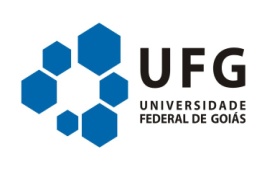 Universidade Federal de GoiásPró-Reitoria de Pós-GraduaçãoCurso de Especialização de Farmácia Clínica na Atenção à SaúdeDisciplinasCarga Horária das disciplinasNota final das disciplinasPontuação do itemPontuação: 0,01 por hora da Carga Horária total2,0 para notas entre 75 e 100% da nota máxima.1,0 para notas de 50% a 75% da nota máxima.Pontuação totalPontuação totalDisciplinasCarga Horária das disciplinasNota final das disciplinasPontuação do itemPontuação: 0,01 por hora da Carga Horária total75 a 100% aproveitamento = 250 a 75% de aproveitamento = 1